1η Απριλίου Ημέρα Μνήμης απελευθερωτικού Αγώνα των Κυπρίων (1955-1959) ενάντια στην αγγλική αποικιοκρατίαΣτίχοι τιμητικοί για τον Γρηγόρη Αυξεντίου και τον  Ευαγόρα Παλληκαρίδη με τον τρόπο των δημοτικών τραγουδιών.Τί έχουν της Κύπρου τα βουνά και κλαίνε κι ανταριάζουν;Μήνα σεισμός εγίνηκε και σχίστηκαν στα δύο;Μήνα βρυχιούνται τα θεριά στα σπηλιαράκια μέσα;Μηδέ σεισμός εγίνηκε μηδέ θεριά βρυχιούνται∙οι σταυραετοί τους χάθηκαν, στους ουρανούς παγαίνουν.Λαμπάδιασε και κάηκε της Λύσης το καμάριαπό τα χέρια τ’ άνομα, Γρηγόρης Αυξεντίου.Κι ανέβη κι ανταμώθηκε με τ’ άλλο παλικάρι,τον Ευαγόρα τον μικρό, τον πιο μικρό απ’ όλους,που στην αγχόνη άφησε την πιο στερνήν ανάσα.Για τούτο κλαίνε τα βουνά, κλαίνε και ανταριάζουν,γιατί χαθήκαν οι αϊτοί, οι μαρμαροκολώνες,και στέκονται και προσκυνούν μπροστά τους οι αιώνες.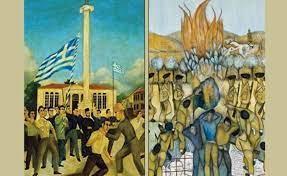 